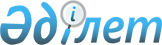 Қазақ Советтік Социалистік Республикасы Президентінің 1991 жылғы 28 тамыздағы N 408 Жарлығының күші жойылды деп тану туралыҚазақстан Республикасы Президентінің 2006 жылғы 25 желтоқсандағы N 229 Жарлығы



 Қазақстан Республикасының      



Президенті мен Үкіметі актілерінің 



жинағында жариялануға тиіс     


      ҚАУЛЫ ЕТЕМІН:





      1. "Мемлекеттік өкімет пен басқару органдарындағы басшы қызметтерді саяси партиялардағы және басқа қоғамдық саяси бірлестіктердегі қызметтермен қоса атқаруға болмайтындығы туралы" Қазақ Советтік Социалистік Республикасы Президентінің 1991 жылғы 28 тамыздағы N 

408 


Жарлығының


 күші

 жойылды деп танылсын.




      2. Осы Жарлық қол қойылған күнімен бастап қолданысқа енгізіледі.


      Қазақстан Республикасының




      Президенті


					© 2012. Қазақстан Республикасы Әділет министрлігінің «Қазақстан Республикасының Заңнама және құқықтық ақпарат институты» ШЖҚ РМК
				